
File 1 sample: it is with high resolution for printing.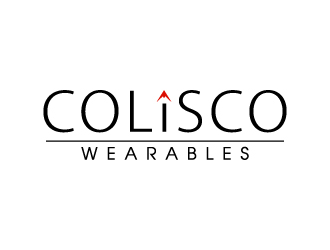 What are the fonts?Colisco font?
Wareables font?
Color code number for the icon (red number?)……………………………………………………………………………………..File 2 sample: 
1. Transparent background2.Black Backgound……………………………………………………………………………………File 3 Sample: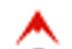 Icon with high resolution by itselfIcon with round circle around for sticker printing
………………………………………………………………………………File 4 sample:Colisco: myself high resolution………………………………………………………………………File 5 sample: with Slogan: what you wear in Colorado with  R in the circle for trade mark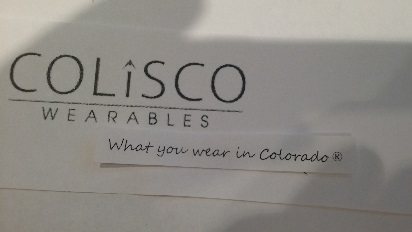 